«Балалар ұжымында бейімделмеудің алдын алу»облыстық семинар-практикумның бағдарламасыПрограмма областного семинара- практикума педагогов - психологов«Профилактика дезадаптации в детском коллективе»Өткізу күні: 11.10.2023ж.Өткізу уақыты: 10.00 -11.10Модератор: Ш.С.Нұрахметова, әдіскер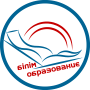 Павлодар қаласы білім беру бөлімініңәдістемелік кабинеті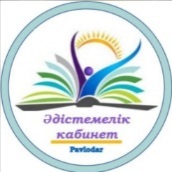 БекітемінӘдістемелік кабинетініңмеңгерушісі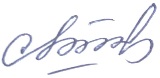 А.Сипатова                                             «11» қазан 2023 ж.№Баяндаманың тақырыбыАты-жөні, тегіУақыты1Педагог психологтарының кәсіби өсуі мен құзыреттілігін арттыру.Повышение профессионального роста и компетенций педагогов- психологов. ҚББ ӘК әдіскері Нұрахметова Ш.СНурахметова Ш.С., методист МК ГОО10.00-10.053Балалар  ұжымында бейімделмеудің алдын алуПрофилактика дезадаптации в детском коллективеБаймағамбаева Светлана Табысқызы – жұмыс тобының мүшесі, Луганск жалпы орта білім беру мектебінің педагог-психологыБаймагамбаева Светлана Табысовна – член рабочей группы, педагог-психолог Луганской СОШ10.05-10.30Балалар ұжымында бейімделмеудің алдын алуОрдабаева Жанара Бейсенбаевна – жұмыс тобының мүшесі, №25 жалпы орта білім беру мектебінің педагог-психологыОрдабаева Жанара Бейсенбаевна – член рабочей группы, педагог-психолог  СОШ №2510.30-10.554Рефлексия.Ашық микрофон Рефлексия Свободный микрофон Нурахметова Ш.С.10.55-11.10